                                                                                   Президенту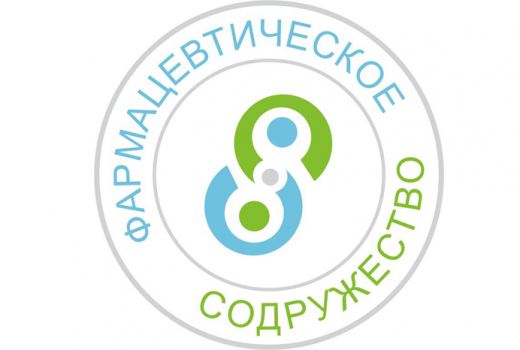 Ассоциации  «Фармацевтическое содружество» г. Владивосток ул. Светланская, 51А 			       Назаренко Наталье АлександровнеОт   _____________________________                                                                                                                 ФИО    _____________________________ ЗАЯВЛЕНИЕ    Прошу принять меня в состав членов Ассоциации «Фармацевтическое содружество»   в качестве физического лица, представляющего интересы организации, имеющей фармацевтическую лицензию.Приложение – скан-копии: ЛицензияДиплом специалистаДействующий сертификат / св-во об аккредитации«____»____________20___г.                      _________________   ___________________                        подпись                                                 ФИОИнформация о себе:Информация о себе:ФИОТелефон  рабочийТелефон мобильныйМобильный номер для подключения в группу WhatsAppe-mail Место жительства (населенный пункт)Паспортные данныеИНН  физ лицаОзнакомлен с условиями вступления и оплатой вступительного и ежеквартального взносовДанные о специалисте:Данные о специалисте:Специальность  по дипломуДиплом (учебное заведение полностью, дата выдачи)Квалификация по сертификату / свидетельству об аккредитацииСертификат / свидетельство об аккредитации (учебное заведение, дата выдачи)Занимаемая должностьИнформация об организации:Информация об организации:НазваниеИНН/КППОГРНФИО руководителя, должностьАдрес юридическийАдрес фактическийКоличество структурных подразделений:АптекаАптечный пунктОптовый складВнутрибольничная аптека